SLOVENSKI PROSTOR V OKVIRU RIMSKO-NEMŠKEGA CESARSTVA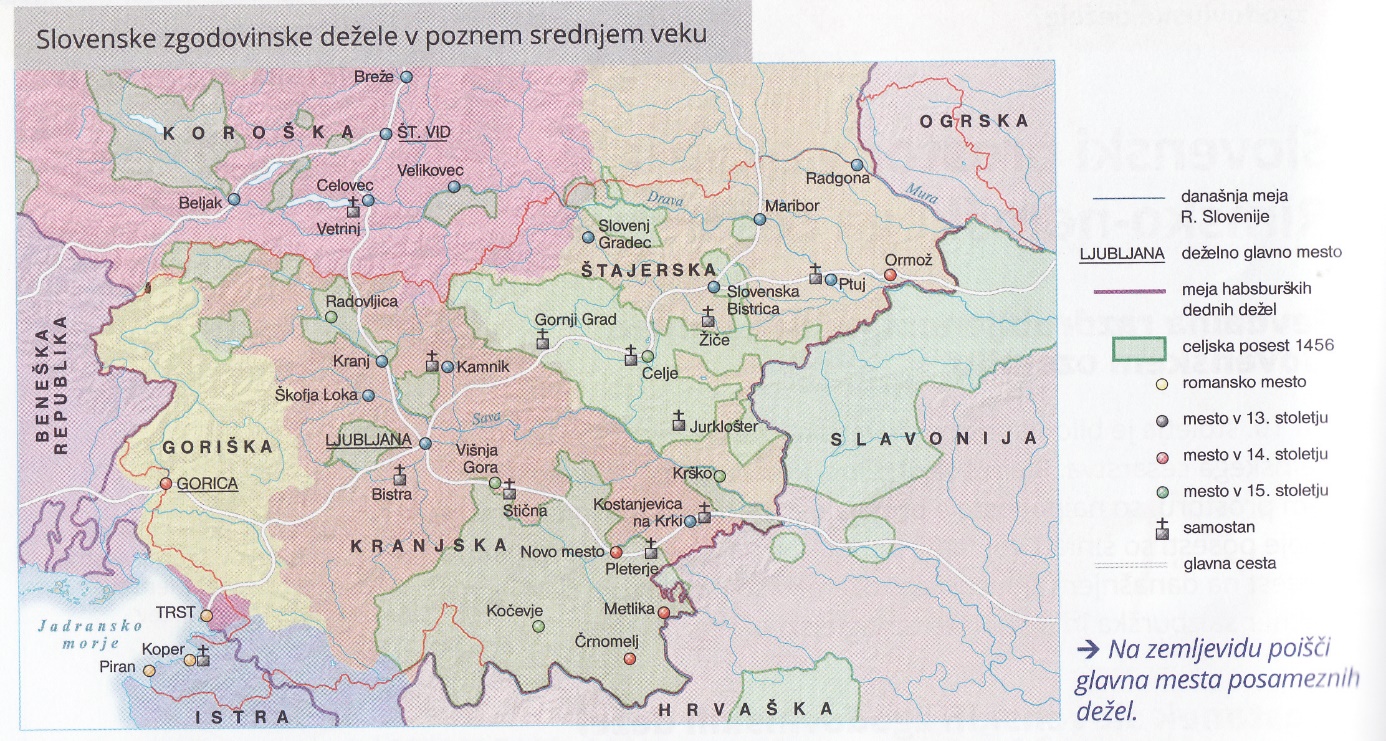 SLOVENSKE ZGODOVINSKE DEŽELEV 10. st.  je bilo današnje slovensko ozemlje delPlemiške družine, ki so dobile posest so prihajale iz Zemljo so dobivale tudi škofijeV 12.st. so posesti visokih plemičev postale Deželo je vodilSkrbel je zaNa današnjem slovenskem ozemlju so se izoblikovale slovenske (zgodovinske) dežele:V naslednjih 200 letih je plemiška družina Habsburžanov v svojo last pridobila naslednje posesti:---Za omenjene posesti se je uveljavil nazivCELJSKI GROFJENaraščajočo moč in oblast Habsburžanov na današnjem slovenskem ozemlju so ogrožali  v 14. in 15. st.Vzpon so doživeli v 12.st kotNa začetku 14.st.Povezava z Herman II. CeljskiHabsburžani so proti CeljskimUlrik II. CeljskiGrb grofov Celjskih (nariši)